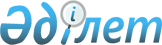 Об изменениях в административно-территориальном устройстве Иртышского района Павлодарской области.Решение и постановление Маслихата и Акимата Павлодарской области от 13 апреля 2007 года N 29/24. Зарегистрировано Департаментом юстиции Павлодарской области 30 апреля 2007 года N 3086

      В соответствии с подпунктом 4) пункта 1 статьи 6  Закона  Республики Казахстан "О местном государственном управлении в Республике Казахстан" и подпунктами 2, 3) статьи 11  Закона  Республики Казахстан "Об административно - территориальном устройстве Республики Казахстан", совместными решениями Иртышского района маслихата и акимата Иртышского района (ХХХIV сессия, III созыв) от 13 декабря 2006 года N 162 - 34 - 3/18 N 161 - 34 - 3/19, с учетом мнения населения Кызылкакского сельского округа и села Сладководск Селетинского сельского округа, областной маслихат и акимат области РЕШИЛИ: 

      1. Внести в административно - территориальное устройство Иртышского района следующие изменения: 

      об упразднении Кызылкакского сельского округа Иртышского района с последующим исключением из учетных данных и включением его территории в состав села Кызылкак Иртышского района; 

      о переименовании села Сладководск Селетинского сельского округа Иртышского района в село Селеты Селетинского сельского округа Иртышского района. 

      2. Контроль за выполнением данного решения возложить на постоянную комиссию областного маслихата по вопросам обеспечения прав, законных интересов граждан и информационной политики. 

      3. Настоящее решение вводится в действие по истечению десяти календарных дней после дня официального опубликования.       Председатель сессии Л. Белогривый       Аким области К. Нурпеисов       Секретарь областного маслихата Р. Гафуров 
					© 2012. РГП на ПХВ «Институт законодательства и правовой информации Республики Казахстан» Министерства юстиции Республики Казахстан
				